Отчет о работе Главы Администрации муниципального образования «Дубовское сельское поселение»Дубовского района Ростовской областиза1 полугодие 2021года07.07.2021г.	х.Ериковский						08.07.2021г.        с. ДубовскоеВ соответствии с Федеральным законом от 06.10.2003 № 131-ФЗ «Об общих принципах организации местного самоуправления в Российской Федерации», Уставом Дубовского сельского поселения, представляю Вашему вниманию отчет о деятельности главы Администрации Дубовского сельского поселения за 1 полугодие 2021 года.Социально-экономическое положение Дубовского сельского поселения.В первой половине 2021 года достигнута численность в 8157 человек, родилось 17 человек, умерло – 52 человека.На воинском учете поселения состоит 1703 человек. Из них: 66 офицеров; солдат, сержантов, прапорщиков – 1500 человек; 137 – призывников. В феврале 2021 г. встали на первоначальный воинский учет - 55 человек, сняты по возрасту – 77 человек. Администрацией поселения в 1 половине 2021 года принято 106 Постановлений. Нормативные правовые акты органов местного самоуправления сельского поселения каждый месяц направляются в прокуратуру Дубовского района, а также в правовой отдел Администрации Дубовского района для включения в Регистр нормативных правовых актов Дубовского района.Администрацией было принято распоряжений по основной деятельности 6, на Собрании депутатов было принято 20 решений Собрания депутатов Дубовского сельского поселения, на которых рассматривались следующие вопросы:- внесение изменений в бюджет Дубовского сельского поселения Дубовского района на 2021 год и на плановый период 2022 и 2023 годов;- утверждение прогнозного плана (программы) приватизации муниципального имущества Дубовского сельского поселения на 2021 год.- проект внесения изменения и дополнений в Устав муниципального образования «Дубовское сельское поселение»»;- прием безвозмездно в муниципальную собственность Дубовского сельского поселения Ростовской области газопроводов среднего и низкого давления;- отчет прогнозного плана (программы) приватизации муниципального имущества Дубовского сельского поселения на 2020 год.В первой половине 2021 года выдано населению 758 справок различного назначения (о наличии личного подсобного хозяйства; архивные справки; выписок о наличии земельных участков для оформления документов на межевание; актов согласования границ земельных участков,  в том числе с выездом на место).За прошедший период в Администрацию Дубовского сельского поселения обратилось 15 граждан. Обращения граждан носят самый разнообразный характер: постановка на квартирный учет; восстановление уличного освещения; правила содержания домашних животных; разрешение земельных споров; обращения, связанные с  вопросами  благоустройства территории поселения; решение бытовых конфликтных ситуаций; вопросы содержания придомовых территорий, а также вопросы по обращению с твердыми коммунальными отходами. Информационным источником для изучения деятельности поселения является официальный сайт поселения, где размещаются нормативные документы, график приема главы и сотрудников администрации. На сайте Вы можете видеть новости поселения, объявления, наши успехи и достижения, а также задачи, над которыми мы работаем.Одним из основных вопросов деятельности органов местного самоуправления является формирование и исполнение бюджета поселения.Проводится систематическая работа по своевременной уплате налоговых платежей. Администрацией Дубовского сельского поселения в первом полугодии 2021 года  проведено 4 заседаний рабочей группы координационного совета  по собираемости налогов. Приглашались физические лица 14 человек, 2 юридических лица и 28 индивидуальных предпринимателя, сумма предъявленной задолженности составила 459,0 тыс. рублей,  в результате задолженность погашена в сумме 66,9 тыс. рублей. Безвозмездные поступления  в 1 полугодии 2021 года исполнены в сумме 9 845,0 тыс. руб. или 27,0%  к плану, из них:- дотации бюджетам сельского поселения на выравнивание бюджетной обеспеченности 5 113,1 тыс. руб., или 50,0% к годовому плану.- прочие субвенции – 80,0 тыс. руб. или 33,3% к плану;- иные межбюджетные трансферты – 4 652,0 тыс. руб. или 22,1 % к годовому плану.Поступление собственных доходов составило 3 091,1 тыс. рублей, или 102,9 % к плану. Уменьшение  поступления доходов по сравнению с аналогичным периодом прошлого года  составило 248,1 тыс. рублей или 92,6 % .	Собственные доходы сложились из 3 003,8 тыс. рублей налоговых и 87,3 тыс. рублей неналоговых доходов.	Налоговые доходы составляют 97,2 % в общей сумме поступления собственных доходов, при 98,5 % в аналогичном периоде прошлого года. Уменьшение  удельного веса обусловлено снижением темпов погашения  недоимки прошлых периодов по имущественным налогам.          Наибольший удельный вес в их структуре занимают:       - налог на доходы физических лиц – 1 965,1 тыс. руб. или 63,6% к плану, при 59,0 % в аналогичном периоде прошлого года;     - единый сельскохозяйственный налог- 518,6 тыс. рублей, или 16,8 % к плану, при 13,0 % в аналогичном периоде прошлого года.     - земельный налог – 437,6 тыс. рублей, или 14,1 % к плану, как в аналогичном периоде прошлого года;       - налог на имущество физических лиц – 82,5 тыс. рублей, или 2,7 % к плану, при 12,9% в аналогичном периоде прошлого года;          Неналоговые доходы составляют 2,8 % в общей сумме поступления собственных доходов при 1,5 % в аналогичном периоде прошлого года. Увеличение удельного веса обусловлено поступлением от продажи муниципального имущества.	За 1 полугодие 2021 года в бюджет поселения поступили неналоговые доходы от зачисления  штрафов, санкций, возмещение ущерба – 2,0 тыс. рублей, доходов от реализации  имущества, находящегося в государственной и муниципальной собственности – 51,3 тыс. рублей, доходы от продажи земельных участков, находящихся в государственной и муниципальной собственности – 34,0 тыс. рублей.Исполнение доходной части бюджета поселения сложилось по следующим  доходам:       - налог на доходы физических лиц – 1965,1 тыс. руб. или 100 %, к плану, что меньше на 3,8 тыс. рублей и составляет 99,8 % к аналогичному периоду прошлого года;       - земельный налог – 437,6 тыс. рублей, или 100 % к плану, что меньше  на 32,7 тыс. рублей и составляет 93,0 % к аналогичному периоду прошлого года;        - налог на имущество физических лиц - 82,5 тыс. рублей, или 100,1 % к плану, что меньше на 341,7 тыс. рублей и составляет 19,4 % к аналогичному периоду прошлого года;         - единый сельскохозяйственный налог –518,6 тыс. рублей, или 100,4 %, что больше  на 92,6 тыс. рублей и составляет 121,7 % к аналогичному периоду прошлого года;           - штрафы, санкции, возмещение ущерба – 87,3 тыс. руб., что больше на 37,5 тыс. рублей  и составляет 175,3 % к аналогичному периоду прошлого года.Расходы бюджета в 1-м полугодии 2021 года  распределились следующим образом:- содержание органов местного самоуправления – 3 522,5 тыс.рублей в т.ч. – заработная плата с налоговыми отчислениями – 2 382,8 тыс. руб. остальные 1 139,7 тыс. руб. – направлены на содержание имущества, связь, коммунальные платежи администрации, программное обеспечение и  канцелярские расходы.- занятость населения – 121,9 тыс. руб., оказана помощь в трудоустройстве безработным – 7 человек.- затраты по статье благоустройство  составили 6 940,8 т. руб. и распределились:- уличное освещение – 826,8 тыс. руб. (оплата коммунальных услуг);- благоустройство территории села (общественной территории пл. Павших борцов) – 4 244,8 тыс. рублей;- затраты по ежедневной уборке территории поселения – 466,1 тыс. рулей;- затраты по озеленению – 431,1 тыс. руб. (в том числе опиловка – 266,8 тыс. рублей);- содержание свалки –283,5 тыс. руб.-культура (выполнение муниципального задания Ериковским СДК, целевые субсидии)- 1 026,5 тыс. руб.- пенсионное обеспечение – 73,1 тыс. рублей.За 1 полугодие 2021 года выполнены следующие мероприятия:По благоустройству Дубовского сельского поселения: - размещены баннеры и растяжки, посвященные празднику 9 мая;- приобретены и установлены мягкие кресла в «Ериковский СДК», также выделены денежные средства на ремонт установку натяжных потолков;- осуществлен текущий ремонт уличного освещения с переходом на светодиодные лампы по следующим адресам:пер.Скибинский (от ул.Дзержинского до ул.Садовоя);ул.Маркина (от пер.Свердлова до ул.Дзержинского 75);ул.Маркина (от дома№ 57 до №71)ул.Садовая 103.- проведен косметический ремонт памятников Великой Отечественной войны;-  идут работы по благоустройству площади Павших Борцов (снято и вывезено покрытие, спланирована площадка, прокопаны траншеи и установлены закладные под опоры освещения, выполнена прокладка проводов);- производится подготовка места установки спортивной площадки для сдачи нормативов ГТО;- производится ремонт центрального памятника на площади Павших Борцов, срок окончания ремонта в августе текущего года;- сотрудниками администрации проведены рейды с целью выявления мест несанкционированных свалок, направлено свыше 100 обращений к гражданам с просьбой о наведении порядка на прилегающей территории, ликвидировано 3 несанкционированных свалок, составлено 12 протоколов об административных правонарушениях;- осуществлялось зимнее содержание внутрипоселковых дорог;- выполнен покос сорной растительности на обочинах внутрипоселковых дорог;- произведена опиловка более 80 деревьев и вырубка 20 сухих деревьев - выполнен дизайн – проект на строительство парка, расположенного на пересечении переулка Пионерский - улицы Ленина, (с 15 июля будет проведён конкурс на финансирование);По инициативе Губернатора Ростовской области  Голубева В.Ю. ежегодно по всей области в апреле проводится День древонасаждения.  В результате чего в очередной раз были высажены 30 деревьев на территории, прилегающей к  памятнику погибшим на земле Дубовской. Высажены цветы (петунии) на памятнике Матери Труженицы и  на автомобильном кольце при въезде в с.Дубовское.Ежегодно в апреле месяце проводится субботник на 3-х кладбищах с. Дубовского: убран мусор, сухая растительность, вырублена поросль.В марте проведены по всем улицам сходы граждан, раздавались памятки о введении особого противопожарного режима в Ростовской области и о запрете выжигания сухой растительности.В первом полугодии 2021 года проводилась противоклещевая обработка  территорий: кладбищ, стадиона, зон отдыха.Спортивные мероприятия проводились согласно графика ,но с ограничениями, в связи с эпидемией коронавирусной инфекции . Активно проходит работа по подготовке к выборам ,которые пройдут 19 сентября 2021 года; Члены добровольной народной дружины (ДНД) в первом полугодии  2021 года оказали большую помощь в охране общественного порядка на территории Дубовского сельского поселения.  Уважаемые жители поселения!Выражаю слова благодарности всем жителям поселения, которые не остаются в стороне от наших проблем и оказывают всевозможную помощь. Только вместе мы можем решить наши проблемы и преодолеть трудности. Огромное всем спасибо, надеюсь на совместную работу и поддержку всех жителей.Прошу беречь то, что создается для ваших детей, а также соблюдать правила поведения в парке, где запрещено курить, распивать спиртные напитки, выгуливать домашних животных.В заключении я хочу пожелать Вам всем крепкого здоровья, семейного благополучия, чистого, светлого неба над головой, удачи и счастья детям, внуками всем простого человеческого счастья!Спасибо. Доклад окончен.Периодическое печатное издание Администрации Дубовского сельского поселения Дубовского района Ростовской области.Учредитель: Администрация Дубовского сельского поселения Адрес: 347410, пер. Восстания, 19,  с. Дубовское  Дубовского района  Ростовской области. тел./факс(86377)5-12-06,     Отпечатано в МБУК «Ериковский СДК»   01.07.2021  г.               Распространяется бесплатно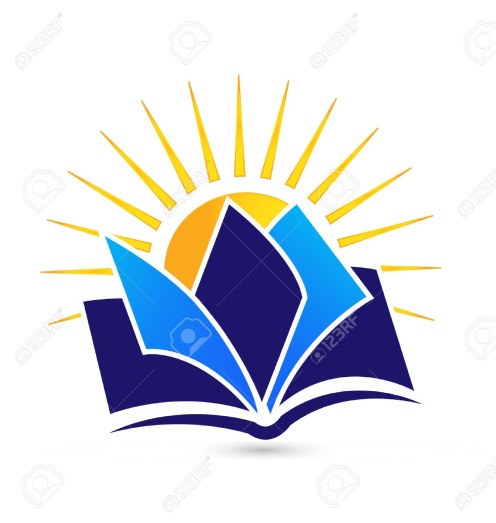 Дубовский                       вестник01июля 2021 ПЕРИОДИЧЕСКОЕ ПЕЧАТНОЕ ИЗДАНИЕ ДУБОВСКОГО СЕЛЬСКОГО ПОСЕЛЕНИЯ01июля 2021 